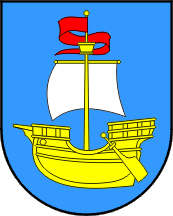 Obrazac 2.ZAHTJEV ZA DODJELU SUBVENCIJEPOVJERENSTVU ZA DODJELU NEPOVRATNIH SUBVENCIJAMjera 2. Subvencije nabavke opreme Mjera 2. Subvencije nabavke opreme Mjera 2. Subvencije nabavke opreme Mjera 2. Subvencije nabavke opreme  OPĆI PODACI O PODNOSITELJU ZAHTJEVA – GOSPODARSKOM SUBJEKTU:  OPĆI PODACI O PODNOSITELJU ZAHTJEVA – GOSPODARSKOM SUBJEKTU:  OPĆI PODACI O PODNOSITELJU ZAHTJEVA – GOSPODARSKOM SUBJEKTU:  OPĆI PODACI O PODNOSITELJU ZAHTJEVA – GOSPODARSKOM SUBJEKTU: Oblik registracije (trgovačko društvo, obrt, djelatnost slobodnog zanimanja)Oblik registracije (trgovačko društvo, obrt, djelatnost slobodnog zanimanja)Oblik registracije (trgovačko društvo, obrt, djelatnost slobodnog zanimanja)NazivNazivNazivSjedište i adresaSjedište i adresaSjedište i adresaGodina i mjesec osnivanjaGodina i mjesec osnivanjaGodina i mjesec osnivanjaOIB i matični brojOIB i matični brojOIB i matični brojVlasnik/caVlasnik/caVlasnik/caOdgovorna osobaOdgovorna osobaOdgovorna osobaPretežita/glavna djelatnost prema NKD-u:Pretežita/glavna djelatnost prema NKD-u:Pretežita/glavna djelatnost prema NKD-u:Telefon, e-mail, web adresaTelefon, e-mail, web adresaTelefon, e-mail, web adresaIBANIBANIBANDepozitna institucijaDepozitna institucijaDepozitna institucijaBroj zaposlenih (na dan podnošenja zahtjeva)Broj zaposlenih (na dan podnošenja zahtjeva)Broj zaposlenih (na dan podnošenja zahtjeva)Ukupno:______    Od toga: s prebivalištem u Općini Kostrena:_____II NAMJENA I IZNOS POTPORE:      -    max. 20.000,00 kunaII NAMJENA I IZNOS POTPORE:      -    max. 20.000,00 kunaII NAMJENA I IZNOS POTPORE:      -    max. 20.000,00 kunaII NAMJENA I IZNOS POTPORE:      -    max. 20.000,00 kunaNamjena potpore (sukladno Mjeri 2. iz Javnog poziva)Namjena potpore (sukladno Mjeri 2. iz Javnog poziva)Namjena potpore (sukladno Mjeri 2. iz Javnog poziva)Traženi iznos potpore u (kn)-ukupno i pojedinačno po namjeni korištenja potporeTraženi iznos potpore u (kn)-ukupno i pojedinačno po namjeni korištenja potporeTraženi iznos potpore u (kn)-ukupno i pojedinačno po namjeni korištenja potporeIII DOKUMENTACIJA UZ ISPUNJENI ZAHTJEV (zaokružiti):III DOKUMENTACIJA UZ ISPUNJENI ZAHTJEV (zaokružiti):III DOKUMENTACIJA UZ ISPUNJENI ZAHTJEV (zaokružiti):Preslika registracije ( izvod iz sudskog, obrtnog ili drugog odgovarajućeg registra koji ne smije biti stariji od tri mjeseca);Preslika registracije ( izvod iz sudskog, obrtnog ili drugog odgovarajućeg registra koji ne smije biti stariji od tri mjeseca);Preslika registracije ( izvod iz sudskog, obrtnog ili drugog odgovarajućeg registra koji ne smije biti stariji od tri mjeseca);Preslika obavijesti Državnog zavoda za statistiku o razvrstavanju;Preslika obavijesti Državnog zavoda za statistiku o razvrstavanju;Preslika obavijesti Državnog zavoda za statistiku o razvrstavanju;Potvrda Hrvatskog zavoda za mirovinsko osiguranje o prijavi zaposlenja;Potvrda Hrvatskog zavoda za mirovinsko osiguranje o prijavi zaposlenja;Potvrda Hrvatskog zavoda za mirovinsko osiguranje o prijavi zaposlenja;Preslika računa za nabavku kapitalne opremePreslika računa za nabavku kapitalne opremePreslika računa za nabavku kapitalne opremePreslika izvoda žiro računa kojom se dokazuje izvršeno plaćanje;Preslika izvoda žiro računa kojom se dokazuje izvršeno plaćanje;Preslika izvoda žiro računa kojom se dokazuje izvršeno plaćanje;Izvadak iz knjigovodstvene evidencije kojim se dokazuje upis kupljene opreme u osnovna sredstava  trgovačkog društva, obrta ili slobodnog zanimanja; Izvadak iz knjigovodstvene evidencije kojim se dokazuje upis kupljene opreme u osnovna sredstava  trgovačkog društva, obrta ili slobodnog zanimanja; Izvadak iz knjigovodstvene evidencije kojim se dokazuje upis kupljene opreme u osnovna sredstava  trgovačkog društva, obrta ili slobodnog zanimanja; Potvrda da gospodarski subjekt nema dugovanja prema Općini Kostrena;Potvrda da gospodarski subjekt nema dugovanja prema Općini Kostrena;Potvrda da gospodarski subjekt nema dugovanja prema Općini Kostrena;Izjava o korištenim potporema male vrijednostiIzjava o korištenim potporema male vrijednostiIzjava o korištenim potporema male vrijednostiNapomene:*Podnositelj zahtjeva uz popunjeni zahtjev prilaže potrebnu dokumentaciju iz točke 3.*Podnositelj zahtjeva uz popunjeni zahtjev prilaže potrebnu dokumentaciju iz točke 3.*Podnositelj zahtjeva uz popunjeni zahtjev prilaže potrebnu dokumentaciju iz točke 3.*Podnositelj zahtjeva uz popunjeni zahtjev prilaže potrebnu dokumentaciju iz točke 3.*Sve iznose potrebno je unijeti u kunama.*Podnositelj zahtjeva vlastoručnim potpisom i pečatom potvrđuje istinitost podataka.*Podnositelj zahtjeva vlastoručnim potpisom i pečatom potvrđuje istinitost podataka.*Podnositelj zahtjeva vlastoručnim potpisom i pečatom potvrđuje istinitost podataka.*Podnositelj zahtjeva vlastoručnim potpisom i pečatom potvrđuje istinitost podataka.*Podnositelj zahtjeva daje privolu da se njegovi osobni podaci mogu pojaviti na internetskim stranicama i u službenom glasniku Općine Kostrena, a u svrhu radi koje su prikupljeni.U ___________, 2018. godinePotpis podnositeljaPotpis podnositeljaPotpis podnositelja